GOVERNO DO ESTADO DE RONDÔNIA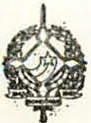 GOVERNADORI ADECRETO Nº 19 67	DE 22 MARÇO DE 1984.o  GOVERNADOR DO ESTADO DE RONDÔNIA	usandodas atribuições que lhe confere a Lei Complementar nº	041, de 22 de dezembro de 1981, REsoL	VE:Conceder afastamento a servidora NILDE TISSOT, Técnico em Educação, cadastro nº 10.329 , lotada na Secretaria de Estado da Educação, para se deslocar até a cidade de Belo Horizonte-MG , a fim de participar do encontro Nacional sobre Ensino Religioso para Coordenadores Esta duais, no período de 06 a 09/06/84.Janilene Vasconcelos de MeloGovernadora em Exercício 